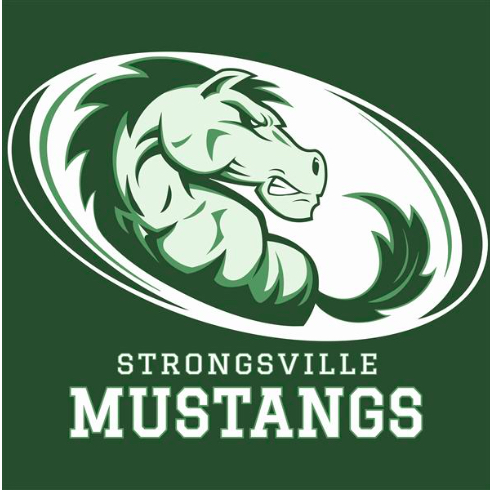                  November 14, 2022MEETING AGENDA             Call to Order
President’s Report - Rick Schulzo District Updateso Night at the Raceso Membership Update 
Vice President Report – Jason Trusniko Winter Sports Media Guide
Treasurer Report – Kristin Caldwell       o Financial Summary
Sponsorship Report – Keith Garner      o Updates
Athletic Director Report – Denny Zieglero Winter Parents Meeting o Winter Sports Fundraiser Chair Report - Kristin Elbert/Cherise Fisher Reynoldso Car Raffle Updateo NAR 
Middle School Liaison Report – Tony Carrossellia
Membership Report – Kristin Caldwello Update on giveaway distribution
Coaches or Delegate Team Update ReportsVolunteer Opportunities on Website – Sign up geniuswww.strongsvilleathleticboosters.comList your events, fundraisers, etc. on our website/social media.  Contact Kristin C @ caldwellk@roadrunner.com or Kristin E kristinelbert@yahoo.com Call for open items, unfinished business, questionsAdjournment